The Children’s Policy and Law Initiative of Indiana The Positive School Discipline InstituteMaster Trainer Program School Trauma Lead CoachTrain the Trainer SessionJune 17, 18, 19 and September 5, 2019Made Possible Through A Grant From The Glick Fund of the Central Indiana Community FoundationApplication and InstructionsDue no later than June 12, 2019For More Information JauNae Hanger, JD., jhanger@wapleshanger.com, (317) 201-0591Dr. Gwendolyn Kelley, gwenkelley@comcast.net, (317) 313-4128Information and InstructionsThe Master Trainer Program (MTP) produces a growing pool of School Trauma Lead Coaches who are equipped to support their schools with intensive knowledge of evidence-based, positive school discipline practices, and who have the ability to train their school community on the Trauma-Informed School Model. During, the past two years, over 34 School Core Teams have received foundational training by Jim Sporleder, a national trauma-informed school trainer, on the Trauma-Informed School Model presented during the Positive School Discipline Institute (PSDI) sessions. This advanced training program will help cultivate skills among the School Trauma Lead Coaches that can help each school implement practices creating a trauma-informed environment, building the school’s capacity, fidelity and sustainability in pursuit of implementing trauma-informed strategies school-wide. In addition to having previously completed the PSDI training program, participants must have viewed the film Paper Tigers, and completed reading the foundational book, The Trauma Informed School: A Step-by-Step Implementation Guide for Administrators and School Personnel.  The individual must also commit to attend all four days of the training sessions and conduct a capstone project on September 5, where he or she conducts a training on one of the modules before MTP colleagues and lead trainers.  The MTP training will include working with Jim Sporleder on three (3) days of the training, and, working one-day with Dr. Dionne Blue, an educational consultant on culturally-responsive practices, gathering strategies for infusing culturally-responsive practices into their trauma-informed work.CPLI has worked with Jim Sporleder, along with Katie Perez of ESSDACK, on the MTP trauma-informed modules. Dr. Dionne Blue, educational consultant, has worked collaboratively to infuse culturally-responsive strategies throughout the MTP Guide and Curriculum.  Each participant will receive these materials in both electronic and printed versions. TopicsThe MTP Guide will include Train the Trainer modules on the following topics:ACES, Trauma and Toxic Stress, Regulation/Deregulation and ResilienceAdministrators and SystemsTeacher and StrategiesRelationships Through AccountabilityComprehensive Plan for Implementing the Trauma-Informed SchoolAdult Regulation StrategiesAdult Self-CareApplication ProcessPlease complete the application form that follows, and collect and submit the required items listed below. All of the following documents must be submitted at one time electronically for the application process to be considered.  Applications are due no later than June 12, 2019. Registrations are limited, and seats will be considered on rolling basis.  Applicants can expect notification of acceptance and information with next steps beginning on June 7, 2019.To be submitted no later than June 12, 2019:This MTP application form.A statement of recommendation from your school principal or a district leader.Two (2) letters of recommendation written by your school colleagues. CostThe fee for the training of each participant this year is $500, which covers the cost of materials, four (4) days of training, and meals on training days for the training dates of June 17, 18, 19 and September 5, 2019.  Multiple individuals from the same school may apply separately, as long as they plan to work together supporting their school’s implementation of the trauma-informed model.  Upon approval of a participant’s application, CPLI will invoice the participant’s school for the fee, which is payable within 30 days of invoicing.  We are grateful for the support of The Glick Fund of Central Indiana Community Foundation, which has helped fund the development and delivery at a greatly reduced cost for participants in this year’s initial launch of the Master Training Program.Memorandum of Understanding Regarding the Future Use of Program MaterialsBefore beginning training, each participant will be required to sign a Memorandum of Understanding (MOU) regarding the future use of program materials. These program materials are restricted to the use of training members of their school community to advance Positive School Discipline Institute strategies as their schools move toward culturally-responsive, trauma-informed learning environment.PSDI Master Trainer Program (MTP) Application2018-19 School Trauma Lead Coach June 17, 18, 19, and September 5, 2019Instructions:  Please complete the following questions to the best of your ability to help reviewers understand more about you and your goal of becoming a participant in the PSDI Master Trainer Program for School Trauma Lead Coaches. The application below, along with recommendation letters, should all be sent electronically, at the same time, as soon as possible, but no later than June 12, 2019, to: JauNae Hanger, CPLI President and Executive Director, jhanger@wapleshanger.com.. Thank you for applying for the PSDI Master Trainer Program for School Trauma Lead Coaches. The experience will equip you to work through a Train the Trainer model to help your school sustain its work in creating a Positive School Discipline Environment.Special Thanks ToThe Glick FundA Fund of The Central Indiana Community Foundation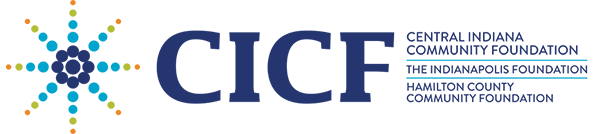 General InformationGeneral InformationName District SchoolPrincipalYour School Role SchoolAddressHome AddressCell Phone Email Questionnaire for the PSDI Master Trainer ProgramQuestionnaire for the PSDI Master Trainer ProgramQuestionnaire for the PSDI Master Trainer ProgramQuestionnaire for the PSDI Master Trainer ProgramQuestionnaire for the PSDI Master Trainer ProgramQuestionnaire for the PSDI Master Trainer ProgramQuestionnaire for the PSDI Master Trainer ProgramQuestionnaire for the PSDI Master Trainer ProgramPart A: Complete each item with an X or the appropriate written response. Part A: Complete each item with an X or the appropriate written response. Part A: Complete each item with an X or the appropriate written response. Part A: Complete each item with an X or the appropriate written response. Part A: Complete each item with an X or the appropriate written response. Part A: Complete each item with an X or the appropriate written response. Part A: Complete each item with an X or the appropriate written response. Part A: Complete each item with an X or the appropriate written response. I will participate in all 4 days of training: June 17, 18, 19, and Sept. 5, 2019.I will participate in all 4 days of training: June 17, 18, 19, and Sept. 5, 2019.I will participate in all 4 days of training: June 17, 18, 19, and Sept. 5, 2019.I will participate in all 4 days of training: June 17, 18, 19, and Sept. 5, 2019.I will participate in all 4 days of training: June 17, 18, 19, and Sept. 5, 2019.YesN0N0Before the training, I will have completed reading: The Trauma Informed School: A Step-by-Step Implementation Guide for Administrators and School Personnel, and seen the film, Paper Tigers.Before the training, I will have completed reading: The Trauma Informed School: A Step-by-Step Implementation Guide for Administrators and School Personnel, and seen the film, Paper Tigers.Before the training, I will have completed reading: The Trauma Informed School: A Step-by-Step Implementation Guide for Administrators and School Personnel, and seen the film, Paper Tigers.Before the training, I will have completed reading: The Trauma Informed School: A Step-by-Step Implementation Guide for Administrators and School Personnel, and seen the film, Paper Tigers.Before the training, I will have completed reading: The Trauma Informed School: A Step-by-Step Implementation Guide for Administrators and School Personnel, and seen the film, Paper Tigers.YesN0N0I am a participant on my school’s Positive School Discipline Institute team. I am a participant on my school’s Positive School Discipline Institute team. I am a participant on my school’s Positive School Discipline Institute team. I am a participant on my school’s Positive School Discipline Institute team. I am a participant on my school’s Positive School Discipline Institute team. YesNoNoPlease mark the year for your training in the PSDI project with an X and then list the dates of your participation.  List Dates: Please mark the year for your training in the PSDI project with an X and then list the dates of your participation.  List Dates: Please mark the year for your training in the PSDI project with an X and then list the dates of your participation.  List Dates: Please mark the year for your training in the PSDI project with an X and then list the dates of your participation.  List Dates: Please mark the year for your training in the PSDI project with an X and then list the dates of your participation.  List Dates: 2017-182018-192018-19Please mark the year for your training in the PSDI project with an X and then list the dates of your participation.  List Dates: Please mark the year for your training in the PSDI project with an X and then list the dates of your participation.  List Dates: Please mark the year for your training in the PSDI project with an X and then list the dates of your participation.  List Dates: Please mark the year for your training in the PSDI project with an X and then list the dates of your participation.  List Dates: Please mark the year for your training in the PSDI project with an X and then list the dates of your participation.  List Dates: Part B.  To complete the following section, answer the questions within the indicated word counts. 	Part B.  To complete the following section, answer the questions within the indicated word counts. 	Part B.  To complete the following section, answer the questions within the indicated word counts. 	Part B.  To complete the following section, answer the questions within the indicated word counts. 	Part B.  To complete the following section, answer the questions within the indicated word counts. 	Part B.  To complete the following section, answer the questions within the indicated word counts. 	Part B.  To complete the following section, answer the questions within the indicated word counts. 	Part B.  To complete the following section, answer the questions within the indicated word counts. 	Give an example of how the PSDI training has helped you? Give an example of how the PSDI training has helped you? Maximum 100 words:Maximum 100 words:Maximum 100 words:Maximum 100 words:Maximum 100 words:Maximum 100 words:Has the training resulted in a reduction of in-school or out-of-school suspensions? If so, please explain the data you are relying on to support your conclusion.  If not, why not? Maximum 100 words: Maximum 100 words: Maximum 100 words: Maximum 100 words: Maximum 100 words: Maximum 100 words: Maximum 100 words: Why do you want to become a School Trauma Lead Coach?  Who or what is motivating you? Maximum 100 words:Maximum 100 words:Maximum 100 words:Maximum 100 words:Maximum 100 words:Maximum 100 words:Maximum 100 words:Why are you a good candidate for this training? Maximum 100 words: Maximum 100 words: Maximum 100 words: Maximum 100 words: Maximum 100 words: Maximum 100 words: Maximum 100 words: Share your experiences as a teacher/trainer for adult learners and the most effective ways of meeting their learning needs? Maximum 100 words:Maximum 100 words:Maximum 100 words:Maximum 100 words:Maximum 100 words:Maximum 100 words:Maximum 100 words:School Trauma Lead Coaches work with teachers who must reach many different populations/groups. Why do you think it’s important to infuse culturally-responsive and trauma-informed skills together?Maximum 100 words:Maximum 100 words:Maximum 100 words:Maximum 100 words:Maximum 100 words:Maximum 100 words:Maximum 100 words:How do you plan to use the skills you acquire from this training to support trauma- informed practices in your school?  Please be specific.Maximum 200 words:Maximum 200 words:Maximum 200 words:Maximum 200 words:Maximum 200 words:Maximum 200 words:Maximum 200 words:Please add any other thoughts that would be helpful for consideration of your application. Maximum 100 words:Maximum 100 words:Maximum 100 words:Maximum 100 words:Maximum 100 words:Maximum 100 words:Maximum 100 words:Part C.  To complete the following section, rate your experience level and ability to follow through in each of the areas listed below. Add an X in the box that matches your self-rated description. Part C.  To complete the following section, rate your experience level and ability to follow through in each of the areas listed below. Add an X in the box that matches your self-rated description. Part C.  To complete the following section, rate your experience level and ability to follow through in each of the areas listed below. Add an X in the box that matches your self-rated description. Part C.  To complete the following section, rate your experience level and ability to follow through in each of the areas listed below. Add an X in the box that matches your self-rated description. Part C.  To complete the following section, rate your experience level and ability to follow through in each of the areas listed below. Add an X in the box that matches your self-rated description. Part C.  To complete the following section, rate your experience level and ability to follow through in each of the areas listed below. Add an X in the box that matches your self-rated description. Part C.  To complete the following section, rate your experience level and ability to follow through in each of the areas listed below. Add an X in the box that matches your self-rated description. Part C.  To complete the following section, rate your experience level and ability to follow through in each of the areas listed below. Add an X in the box that matches your self-rated description. Area of ReflectionArea of ReflectionArea of ReflectionNot Very ExperiencedModerately ExperiencedModerately ExperiencedModerately ExperiencedVery Experienced Education in related field:  Trauma, cognitive neuro-science, and adolescent development through formal education, work-place trainings, and/or workshops.Education in related field:  Trauma, cognitive neuro-science, and adolescent development through formal education, work-place trainings, and/or workshops.Education in related field:  Trauma, cognitive neuro-science, and adolescent development through formal education, work-place trainings, and/or workshops.Education in related fields: Restorative practices through work-place trainings formal education, work-place trainings, and/or workshops.Education in related fields: Restorative practices through work-place trainings formal education, work-place trainings, and/or workshops.Education in related fields: Restorative practices through work-place trainings formal education, work-place trainings, and/or workshops.Education in related field: Culturally-responsive practices through formal education, work-place trainings, and/or workshops.Education in related field: Culturally-responsive practices through formal education, work-place trainings, and/or workshops.Education in related field: Culturally-responsive practices through formal education, work-place trainings, and/or workshops.Education/self-education:  Other learning opportunities in study groups, and/or self-directed study in the above-related fields.Education/self-education:  Other learning opportunities in study groups, and/or self-directed study in the above-related fields.Education/self-education:  Other learning opportunities in study groups, and/or self-directed study in the above-related fields.Understanding Implicit Bias: Awareness of personal biases and the ability to identify stereotypes, jokes, micro-aggressions and disparate practices in media, and interactions in workplace and personal experiences.Understanding Implicit Bias: Awareness of personal biases and the ability to identify stereotypes, jokes, micro-aggressions and disparate practices in media, and interactions in workplace and personal experiences.Understanding Implicit Bias: Awareness of personal biases and the ability to identify stereotypes, jokes, micro-aggressions and disparate practices in media, and interactions in workplace and personal experiences.Understanding of how policy and practices within systems can promote racism: Practice of self-reflection on race and ethnic issues, disproportionality, equity, racial justice, and how policies are applied within the scope of your work. Understanding of how policy and practices within systems can promote racism: Practice of self-reflection on race and ethnic issues, disproportionality, equity, racial justice, and how policies are applied within the scope of your work. Understanding of how policy and practices within systems can promote racism: Practice of self-reflection on race and ethnic issues, disproportionality, equity, racial justice, and how policies are applied within the scope of your work. Teaching experience:  Ability to use public speaking, teaching, training or leading dialogues on related training areas.Teaching experience:  Ability to use public speaking, teaching, training or leading dialogues on related training areas.Teaching experience:  Ability to use public speaking, teaching, training or leading dialogues on related training areas.Organizational support:  Ability to obtain administrative support for release time, undertake a leadership role in conversations, schedule trainings and help explore policy development.Organizational support:  Ability to obtain administrative support for release time, undertake a leadership role in conversations, schedule trainings and help explore policy development.Organizational support:  Ability to obtain administrative support for release time, undertake a leadership role in conversations, schedule trainings and help explore policy development.Being a change agent:  Ability to influence change, integrate the work of building positive discipline learning environments, and promote equitable practices that are infused into student and staff learning.Being a change agent:  Ability to influence change, integrate the work of building positive discipline learning environments, and promote equitable practices that are infused into student and staff learning.Being a change agent:  Ability to influence change, integrate the work of building positive discipline learning environments, and promote equitable practices that are infused into student and staff learning.Time commitment to engage in the Master Training Program (MTP):  Willingness to engage in the time required for self-reflection, learning the curriculum, designing training, implementing training, conducting research, and attending trainings on June 17, 18, 19, and September 5, 2019.Time commitment to engage in the Master Training Program (MTP):  Willingness to engage in the time required for self-reflection, learning the curriculum, designing training, implementing training, conducting research, and attending trainings on June 17, 18, 19, and September 5, 2019.Time commitment to engage in the Master Training Program (MTP):  Willingness to engage in the time required for self-reflection, learning the curriculum, designing training, implementing training, conducting research, and attending trainings on June 17, 18, 19, and September 5, 2019.